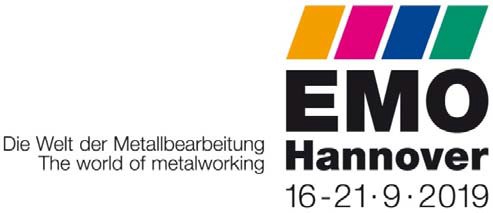 Bilder zur EMO-Presseinformation:Hersteller setzen vermehrt auf Trockenbearbeitung und MMSEMO Hannover 2019 gibt Entscheidungshilfen für eigene Anwendungen (Teil 2)((10-04_Trockenbearbeitung_Teil_2.jpg))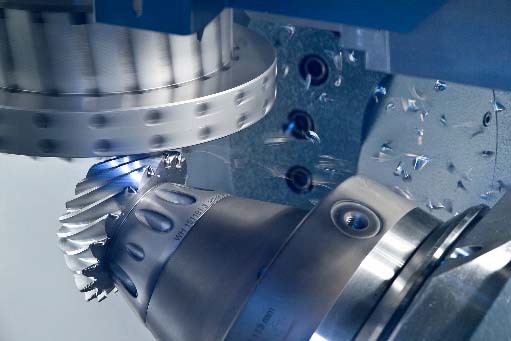 In der Zahnradfertigung ist der prognostizierte Sie- geszug der Trockenbearbeitung eingetreten. Die Schnittgeschwindigkeiten sind bis zu 5-mal so hoch wie in der Nassbearbeitung vor 20 Jahren.Foto: Klingelnberg((10-05_Paul Horn_Teil_2.jpg))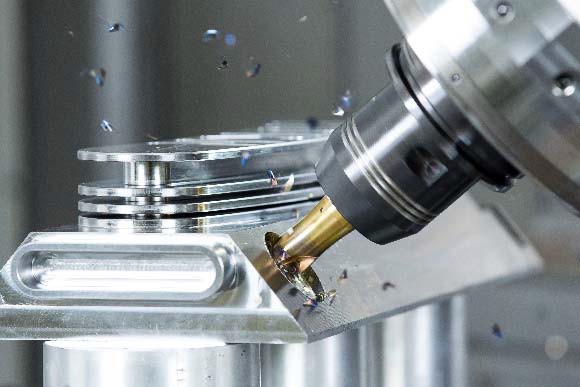 Die Minimalmengenschmierung bietet einige Vor- teile: hohe Kosten für die Pflege, Aufbereitung sowie Entsorgung üblicher Kühlschmierstoffe (KSS) entfallen und Energiekosten sinken.Foto: Horn – SauermannSeite 2/2 · EMO Hannover 2019 ·((10-06_Doppelspindler_Teil_2.jpg))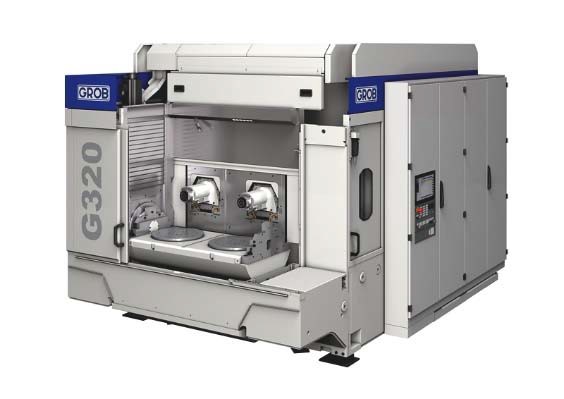 Mit dem Doppelspindler G320 lassen sich zahl- reiche Bauteile aus dem Automobilbereich effi- zient bearbeiten.Foto: Grob-WerkeTexte und Bilder zur EMO Hannover 2019 finden Sie im Internet unterwww.emo-hannover.de/bilddatenbank?keyword=TrockenbearbeitungBegleiten Sie die EMO Hannover auch auf unseren Social-Media-Kanälen  http://twitter.com/EMO_HANNOVER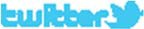 https://de.industryarena.com/emo-hannover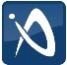                     www.linkedin.com/company/emo-hannover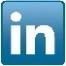 http://www.youtube.com/metaltradefair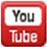 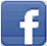 http://facebook.com/EMOHannover